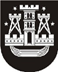 KLAIPĖDOS MIESTO SAVIVALDYBĖS TARYBASPRENDIMASDĖL komisijos išvadOS PATVIRTINIMO2018 m. lapkričio 29 d. Nr. T2-244KlaipėdaVadovaudamasi Lietuvos Respublikos vietos savivaldos įstatymo 15 straipsnio 5 dalimi, Lietuvos Respublikos viešųjų ir privačių interesų derinimo valstybinėje tarnyboje įstatymo 22 straipsnio 3 dalimi, Lietuvos Respublikos Vyriausiosios tarnybinės etikos komisijos įstatymo 25 straipsnio 1, 2 dalimis ir apsvarsčiusi Komisijos Klaipėdos miesto savivaldybės administracijos direktoriaus pavaduotojos Alinos Velykienės elgesio atitikties Lietuvos Respublikos viešųjų ir privačių interesų derinimo valstybinėje tarnyboje įstatymo nuostatoms tyrimui atlikti 2018 m. lapkričio 26 d. išvadą, Klaipėdos miesto savivaldybės taryba nusprendžia:1. Patvirtinti Komisijos Klaipėdos miesto savivaldybės administracijos direktoriaus pavaduotojos Alinos Velykienės elgesio atitikties Lietuvos Respublikos viešųjų ir privačių interesų derinimo valstybinėje tarnyboje įstatymo nuostatoms tyrimui atlikti 2018 m. lapkričio 26 d. išvadą. 2. Perduoti šio sprendimo 1 punktu patvirtintą išvadą Vyriausiajai tarnybinės etikos komisijai.Savivaldybės merasVytautas Grubliauskas